السؤال الأول / اختر الإجابة الصحيحة في الجمل التالية وذلك بوضع علامة () في المربع الصحيح :      السؤال الثاني / ضع الوحدة المناسبة  في المكان المناسب لكل من الأمثلة التالية  :                (    كيلومتر   ،    ملجرام   ،    متر    ،  مللتر    ،   كيلوجرام      ) 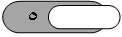   السؤال الثالث/ ضع علامة ( Υ ) أمام العبارة الصحيحة و علامة ( Χ ) أمام العبارة الخاطئة:                                           السؤال الرابع / أجب عما يلي :أ )   أوجد القاسم المشترك الأكبر ( ق.م.أ  ) للعددين ١٢، ١٨  :....................................................................................................................................................................................................................................................................................................ب)  اشترى مازن مجموعة من المواد الغذائية بـ  50,٢٧ ريالاً  ، إذا أعطى البائع ٥0 ريالاً ، فكم ريالاً سيعيد إليه ؟  .................................................................................................................................................................................................................................................................................................... ج)  اشترى ريان قلمًا بخصم مقدارهُ ٧ ريالات عن السعر الأصلي ، فإذا دفع ٢١ ريالًا ، فكم كان سعره الأصلي ؟........................................................................................................................................................................................................................................................................................................السؤال الخامس / أوجد ناتج العمليات التالية:                                                                                                       1/    +    =                               2/     -    =   3/     +     =                          4/    3 +   ٤ = 5/    ×    =                          6/     ×   ٣  =    7/    ÷    =                           8/    1 ÷    =     الملكة العربية السعوديةوزارة التعليمإدارة التعليم بمحافظة ......مدرسة ........الابتدائيةالملكة العربية السعوديةوزارة التعليمإدارة التعليم بمحافظة ......مدرسة ........الابتدائية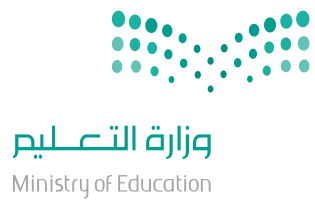 المادةرياضياترياضياترياضياترياضياترياضياترياضياتالملكة العربية السعوديةوزارة التعليمإدارة التعليم بمحافظة ......مدرسة ........الابتدائيةالملكة العربية السعوديةوزارة التعليمإدارة التعليم بمحافظة ......مدرسة ........الابتدائيةالصفسادسسادسالفصلالفصلالملكة العربية السعوديةوزارة التعليمإدارة التعليم بمحافظة ......مدرسة ........الابتدائيةالملكة العربية السعوديةوزارة التعليمإدارة التعليم بمحافظة ......مدرسة ........الابتدائيةالزمنساعتانساعتانساعتانساعتانساعتانساعتانالملكة العربية السعوديةوزارة التعليمإدارة التعليم بمحافظة ......مدرسة ........الابتدائيةالملكة العربية السعوديةوزارة التعليمإدارة التعليم بمحافظة ......مدرسة ........الابتدائيةاسم الطالب المصححالمراجعالمدققالدرجةالدرجةرقمًارقمًاكتابةالتوقيعالتوقيعالتوقيعالدرجةالدرجةأسئلة اختبار مادة الرياضيات الفصل الدراسي الثاني للعام ١٤٤٥هـأسئلة اختبار مادة الرياضيات الفصل الدراسي الثاني للعام ١٤٤٥هـأسئلة اختبار مادة الرياضيات الفصل الدراسي الثاني للعام ١٤٤٥هـأسئلة اختبار مادة الرياضيات الفصل الدراسي الثاني للعام ١٤٤٥هـأسئلة اختبار مادة الرياضيات الفصل الدراسي الثاني للعام ١٤٤٥هـأسئلة اختبار مادة الرياضيات الفصل الدراسي الثاني للعام ١٤٤٥هـأسئلة اختبار مادة الرياضيات الفصل الدراسي الثاني للعام ١٤٤٥هـأسئلة اختبار مادة الرياضيات الفصل الدراسي الثاني للعام ١٤٤٥هـأسئلة اختبار مادة الرياضيات الفصل الدراسي الثاني للعام ١٤٤٥هـأسئلة اختبار مادة الرياضيات الفصل الدراسي الثاني للعام ١٤٤٥هـأسئلة اختبار مادة الرياضيات الفصل الدراسي الثاني للعام ١٤٤٥هـ1    وحدة الطول المناسبة لقياس ملعب كرة القدم هي وحدة الطول المناسبة لقياس ملعب كرة القدم هي 2  6 ل = .......... مل  6 ل = .......... ملأ-  ملمترأ-  6ب-  سنتمترب-  60ج-   كيلومترج-  600د-   مترد-  6000 3  25  جم=    ........ ملجم  25  جم=    ........ ملجم4   7  كلم=    ........ م    7  كلم=    ........ م أ- 25000أ-  7000ب- 2500  ب-  700 ج- 250ج-  70 د- 25د-  75  طاولة طولها ثلاث أمتار ، فما طولها بالسنتمترات؟   طاولة طولها ثلاث أمتار ، فما طولها بالسنتمترات؟ 6  وحدة اللتر هي وحدة السعة الأنسب لقياس سعة:  وحدة اللتر هي وحدة السعة الأنسب لقياس سعة:أ- 3000أ-  حبة عنبب- 300 ب-  صهريج مياه الشربج- 30ج- علبة بسكويتد- 3د- حصان7يكتب الكسر الاعتيادي     في صورة كسر عشرييكتب الكسر الاعتيادي     في صورة كسر عشري8العدد المناسب في الفراغ   = العدد المناسب في الفراغ   = أ-   015,0أ-  ٨ب-   15,0ب-  ٦ج-   01,5ج-  ٤د-   150د-  ٢9ما العدد المفقود بالنمط : 15 ، 30 ، ...... ، 60ما العدد المفقود بالنمط : 15 ، 30 ، ...... ، 6010يكتب العدد ٠,0٦على صورة كسر اعتيادي في أبسط صورة يكتب العدد ٠,0٦على صورة كسر اعتيادي في أبسط صورة أ- 16أ-ب- 36ب-ج- 45ج-د- 50د-11 تقريب العدد    إلى أقرب نصف   تقريب العدد    إلى أقرب نصف  12مقلوب الكسر  هو  مقلوب الكسر  هو  أ-1أ-ب-صفرب-ج-ج-د-د-المثالالوحدة المناسبةعرض باب الفصل6 حبات متوسطة من التفاحقطرة العينإحدى حبيبات السكر الناعمالمسافة بين الزلفي و مكة1-وحدة الكتلة المناسبة لقياس كتلة جسم الإنسان هي الجرام{          }2-المضاعف المشترك الأصغر ( م.م.أ ) للعددين ٣ وَ ٨ يساوي  10{          }3-     >          {          }4-نتيجة تبسيط  الكسر    يساوي  {          }5-يكتب العدد الكسري   2  في صورة كسر غير فعلي على الصورة   {          }